التوصيـة ITU-R BS.1423-1(2023/05)السلسلة BS: الخدمة الإذاعية (الصوتية)إرشادات بشأن إنتاج مسارات صوتية متعددة القنوات باستخدام تقنيات مصفوفات صوتية محيطة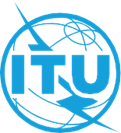 تمهيـديضطلع قطاع الاتصالات الراديوية بدور يتمثل في تأمين الترشيد والإنصاف والفعالية والاقتصاد في استعمال طيف الترددات الراديوية في جميع خدمات الاتصالات الراديوية، بما فيها الخدمات الساتلية، وإجراء دراسات دون تحديد لمدى الترددات، تكون أساساً لإعداد التوصيات واعتمادها.ويؤدي قطاع الاتصالات الراديوية وظائفه التنظيمية والسياساتية من خلال المؤتمرات العالمية والإقليمية للاتصالات الراديوية وجمعيات الاتصالات الراديوية بمساعدة لجان الدراسات.سياسة قطاع الاتصالات الراديوية بشأن حقوق الملكية الفكرية (IPR)يرد وصف للسياسة التي يتبعها قطاع الاتصالات الراديوية فيما يتعلق بحقوق الملكية الفكرية في سياسة البراءات المشتركة بين قطاع تقييس الاتصالات وقطاع الاتصالات الراديوية والمنظمة الدولية للتوحيد القياسي واللجنة الكهرتقنية الدولية (ITU-T/ITU-R/ISO/IEC) والمشار إليها في القرار ITU-R 1. 
وترد الاستمارات التي ينبغي لحاملي البراءات استعمالها لتقديم بيان عن البراءات أو للتصريح عن منح رخص في الموقع الإلكتروني http://www.itu.int/ITU-R/go/patents/en حيث يمكن أيضاً الاطلاع على المبادئ التوجيهية الخاصة بتطبيق سياسة البراءات المشتركة وعلى قاعدة بيانات قطاع الاتصالات الراديوية التي تتضمن معلومات عن البراءات.النشر الإلكتروني
جنيف، 2024  ITU  2024جميع حقوق النشر محفوظة. لا يمكن استنساخ أي جزء من هذه المنشورة بأي شكل كان ولا بأي وسيلة إلا بإذن خطي من الاتحاد الدولي للاتصالات (ITU).التوصيـة ITU-R BS.1423-1إرشادات بشأن إنتاج مسارات صوتية متعددة القنوات
باستخدام تقنيات مصفوفات صوتية محيطة(2023-1999)مجال التطبيقتصف هذه التوصية طريقة لإنتاج مسارات صوتية متعددة القنوات تعتمد على التشكيلة 3/2 باستخدام تقنيات المصفوفات الصوتية المحيطة.كلمات رئيسيةنظام صوتي متعدد القنوات 3/2، تقنيات مصفوفات صوتية محيطةإن جمعية الاتصالات الراديوية للاتحاد الدولي للاتصالات،إذ تضع في اعتبارها أ )	‏‏أنه يتم إنتاج عدد كبير ومتزايد من الأفلام الطويلة مقاس ‎35 ‏مم بنظام صوتي متعدد القنوات‎؛ب)	‏أنه تم إنشاء نسق ‎Dolby Surround ‏للسماح بنقل المرافقة الصوتية متعددة القنوات من بيئة السينما عبر وسائط بث ثنائي القناة؛ج)	‏أن نسق Dolby Surround قد ‏انتشر على نطاق واسع وهو متاح اليوم في العديد من المنازل؛‎د )	أن عدداً كبيراً من الهيئات الإذاعية تقوم بإرسال أو التخطيط لإرسال هذه الأفلام باستخدام نظام ‎Dolby Surround إلى مشاهدي التلفزيون‎؛هـ )	‏أن عدداً كبيراً من مشاهدي التلفزيون لديهم معدات في منازلهم لإعادة إنتاج المسارات الصوتية المشفرة بمصفوفة الصوت المحيطي؛و )	‏أن الغالبية العظمى من مشاهدي التلفزيون يستعملون مفكك التشفير المحيطي Dolby Pro Logic‏؛‎ز )	أن الهيئات الإذاعية يمكن أن تنتج وتقدم برامج متعددة القنوات تستخدم نفس النسق Dolby Surround ‏المستخدم في الأفلام الطويلة؛ح)	أن عدداً أكبر من المشاهدين لا يزال لديهم معدات إعادة إنتاج غير مجسمة ومجسمة ستتلقى صوتاً متعدد القنوات؛ط)	‏أن الإرسالات الصوتية الجديدة متعددة القنوات يجب أن تكون متوافقة مع المعدات الحالية غير المجسمة والمجسمة‎؛ي)	أن إنتاج الصوت متعدد القنوات يتطلب إجراءات تكنولوجية صحيحة قبل الإرسال من أجل ضمان التوافق مع إعادة إنتاج الصوت غير المجسم والمجسم والمحيطي،توصي1	بفحص الصورة الصوتية الناتجة عن طريق مراقبة الإشارة بعد خضوعها لعملية تشفير/فك تشفير المصفوفة الصوتية المحيطة، أثناء خلط برنامج المصفوفة الصوتية المحيطة؛2	‏بأن يتم أثناء الخلط، التحقق من التوافق المجسم وغير المجسم للإشارة الناتجة‎؛3	‏باستعمال مفكك تشفير المصفوفة الصوتية المحيطة النشطة التي لها خصائص مماثلة لتلك المستخدمة في غالبية منازل المستهلكين من أجل المراقبة؛4	بأن المواد البرنامجية المنتجة بهذه الطريقة ينبغي أن توسم بوضوح بوصفها مصفوفة محيطة مشفرة بحيث يكون موظفو التشغيل على علم بنسق الإشارة (انظر الملاحظة)؛5	‏بالحفاظ على المواد المصدرية الأولية متعددة المسارات (من ‎8 ‏إلى ‎48 ‏مساراً، إن وجدت) المستخدمة قبل تشفير المصفوفة. وسيسمح ذلك بإنتاج مزيج منفصل من ‎5 ‏قنوات لاستخدامه مع نظام إذاعي صوتي متعدد القنوات في المستقبل‎.ملاحظة - قد يرغب مقدمو البرامج في وسم البرنامج بوصفه مصفوفة محيطة مشفرة في محتوى البرنامج حتى يكون الجمهور على علم بنسق الإشارة. ومن خلال ترتيبات مسبقة (انظر http://www.dolby.com)‏، يمكن وسم البرامج بشعار Dolby Surround.ــــــــــــــــــــــــــــــــــــــــــــــــــــــــــــــــــــــــــــــــــــــسلاسل توصيات قطاع الاتصالات الراديوية(يمكن الاطلاع عليها أيضاً في الموقع الإلكتروني https://www.itu.int/publ/R-REC/en)سلاسل توصيات قطاع الاتصالات الراديوية(يمكن الاطلاع عليها أيضاً في الموقع الإلكتروني https://www.itu.int/publ/R-REC/en)السلسلةالعنـوانBO	البث الساتليBO	البث الساتليBR	التسجيل من أجل الإنتاج والأرشفة والعرض؛ الأفلام التلفزيونيةBR	التسجيل من أجل الإنتاج والأرشفة والعرض؛ الأفلام التلفزيونيةBS	الخدمة الإذاعية (الصوتية)BS	الخدمة الإذاعية (الصوتية)BT	الخدمة الإذاعية (التلفزيونية)BT	الخدمة الإذاعية (التلفزيونية)F	الخدمة الثابتةF	الخدمة الثابتةM	الخدمة المتنقلة وخدمة التحديد الراديوي للموقع وخدمة الهواة والخدمات الساتلية ذات الصلةM	الخدمة المتنقلة وخدمة التحديد الراديوي للموقع وخدمة الهواة والخدمات الساتلية ذات الصلةP	انتشار الموجات الراديويةP	انتشار الموجات الراديويةRA	علم الفلك الراديويRA	علم الفلك الراديويRS	أنظمة الاستشعار عن بُعدRS	أنظمة الاستشعار عن بُعدS	الخدمة الثابتة الساتليةS	الخدمة الثابتة الساتليةSA	التطبيقات الفضائية والأرصاد الجويةSA	التطبيقات الفضائية والأرصاد الجويةSF	تقاسم الترددات والتنسيق بين أنظمة الخدمة الثابتة الساتلية والخدمة الثابتةSF	تقاسم الترددات والتنسيق بين أنظمة الخدمة الثابتة الساتلية والخدمة الثابتةSM	إدارة الطيفSM	إدارة الطيفSNG	التجميع الساتلي للأخبارSNG	التجميع الساتلي للأخبارTF	إرسالات الترددات المعيارية وإشارات التوقيتTF	إرسالات الترددات المعيارية وإشارات التوقيتV	المفردات والمواضيع ذات الصلةV	المفردات والمواضيع ذات الصلةملاحظة: تمت الموافقة على النسخة الإنكليزية لهذه التوصية الصادرة عن قطاع الاتصالات الراديوية بموجب الإجراء الموضح في القرار ITU-R 1.